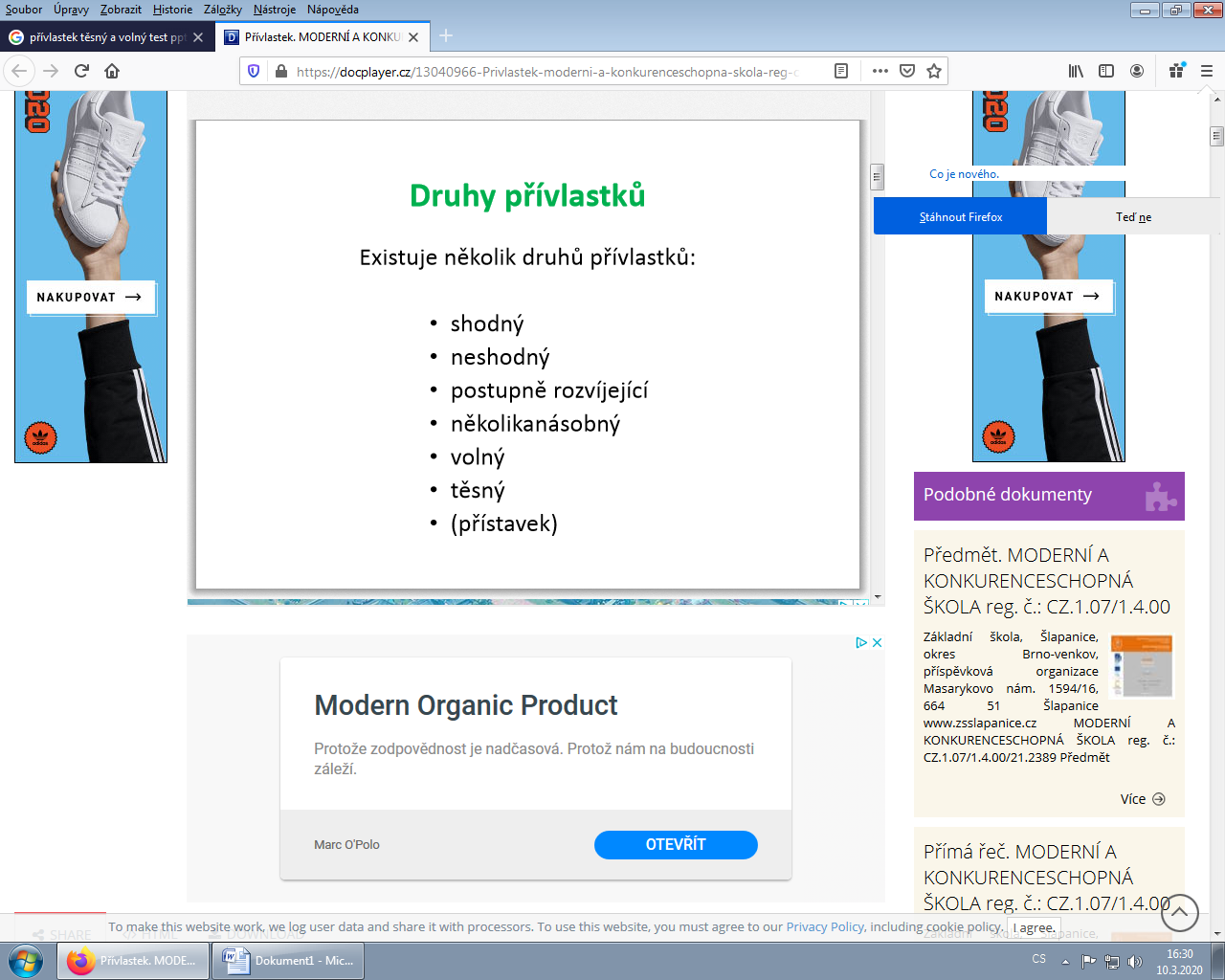 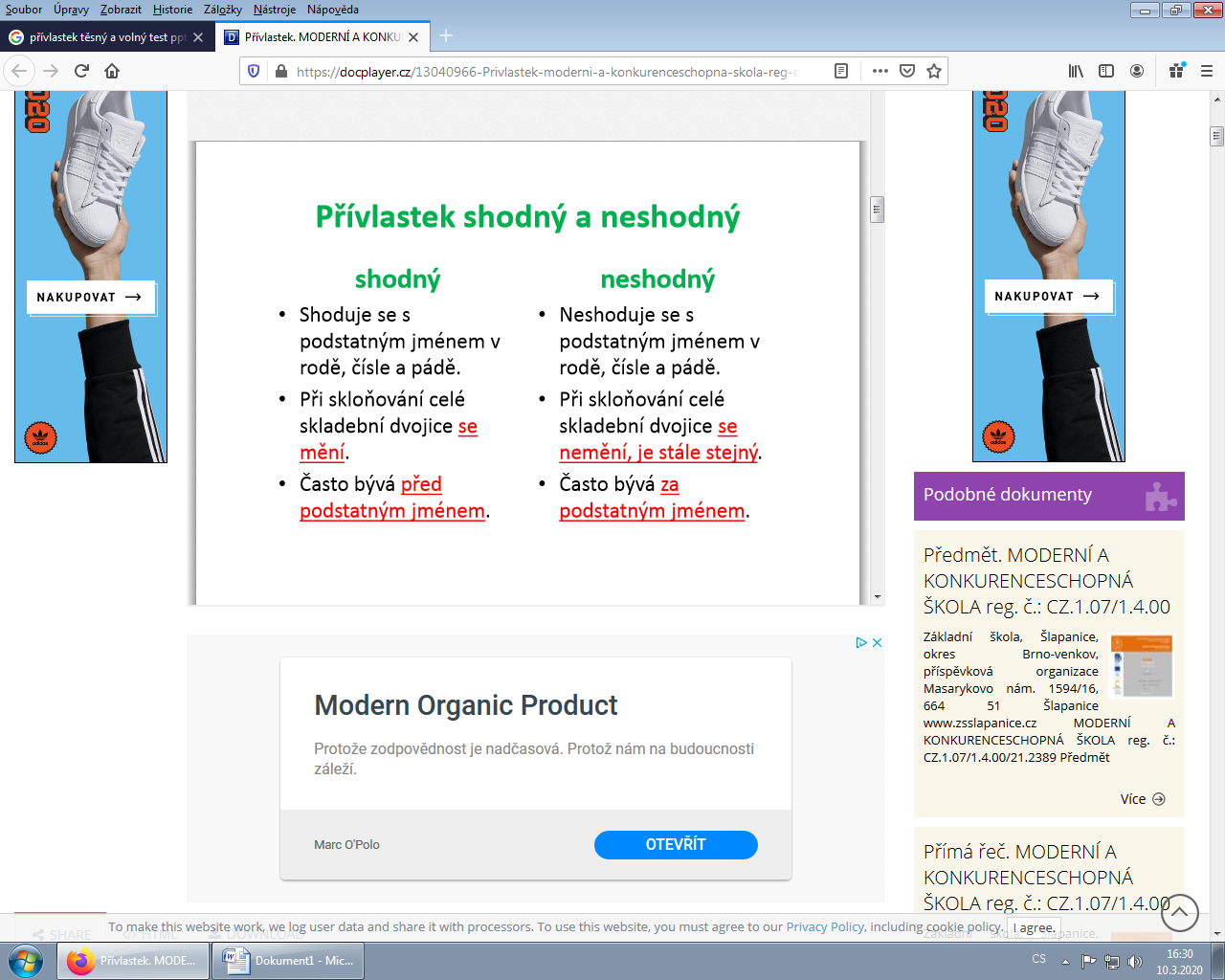 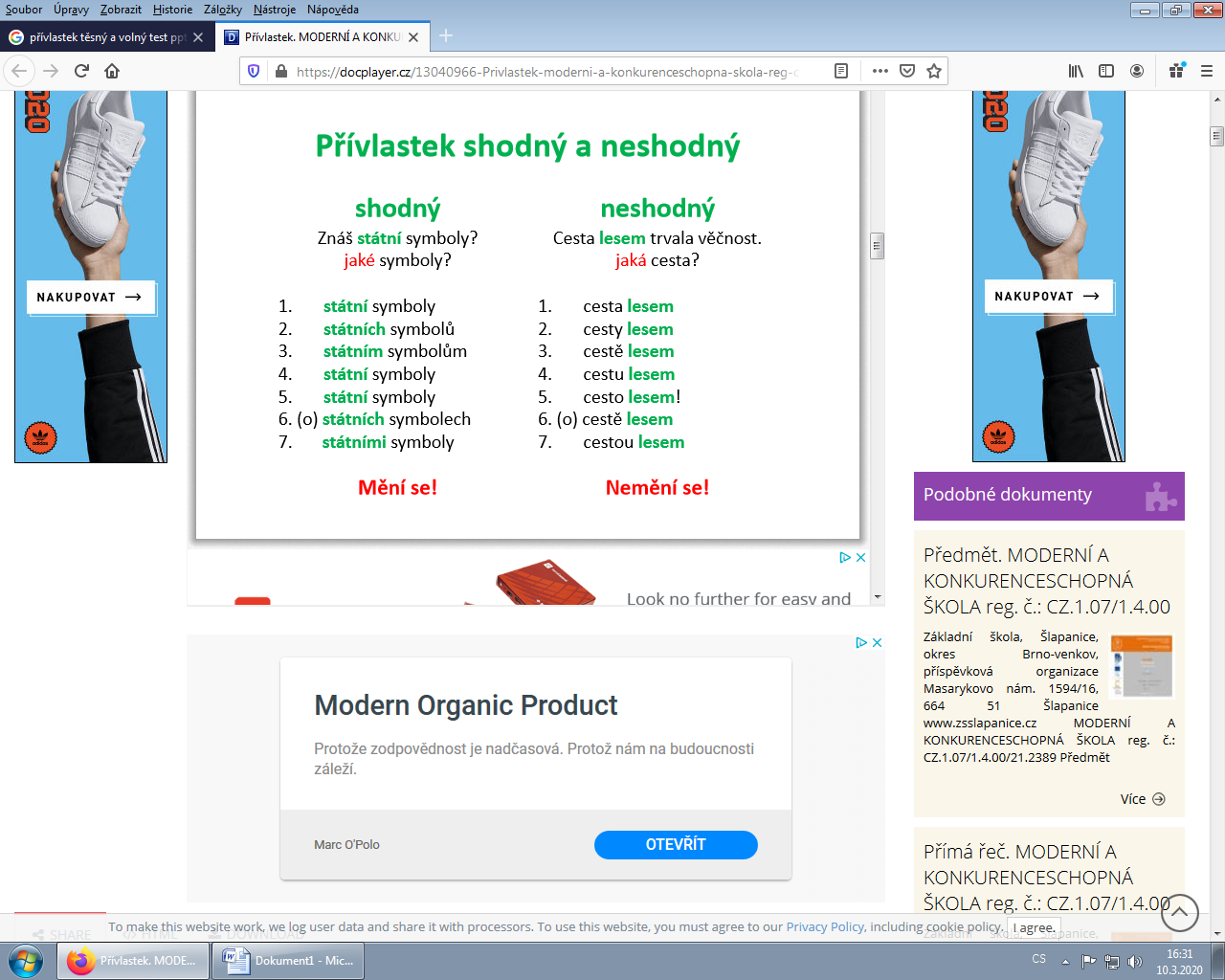 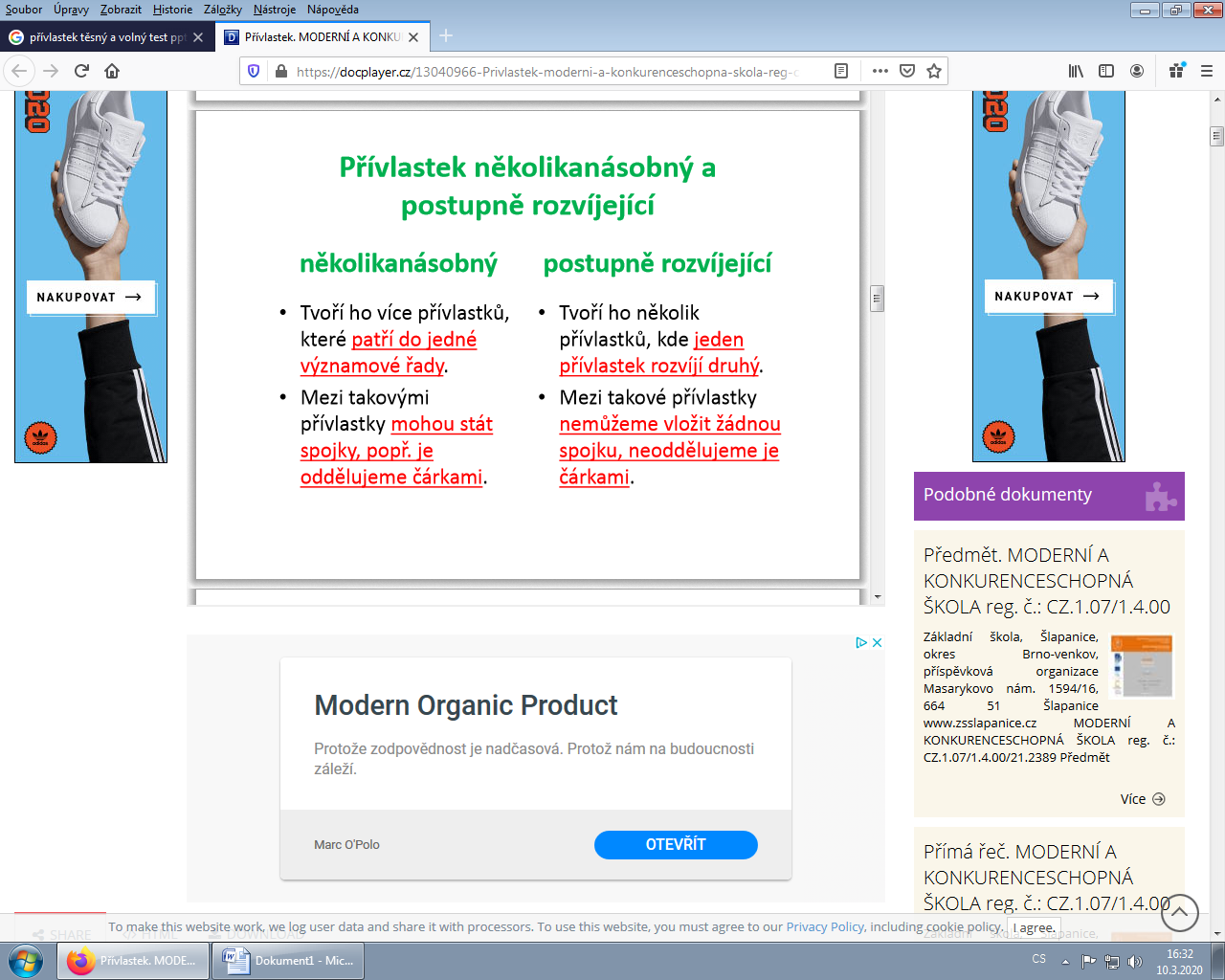 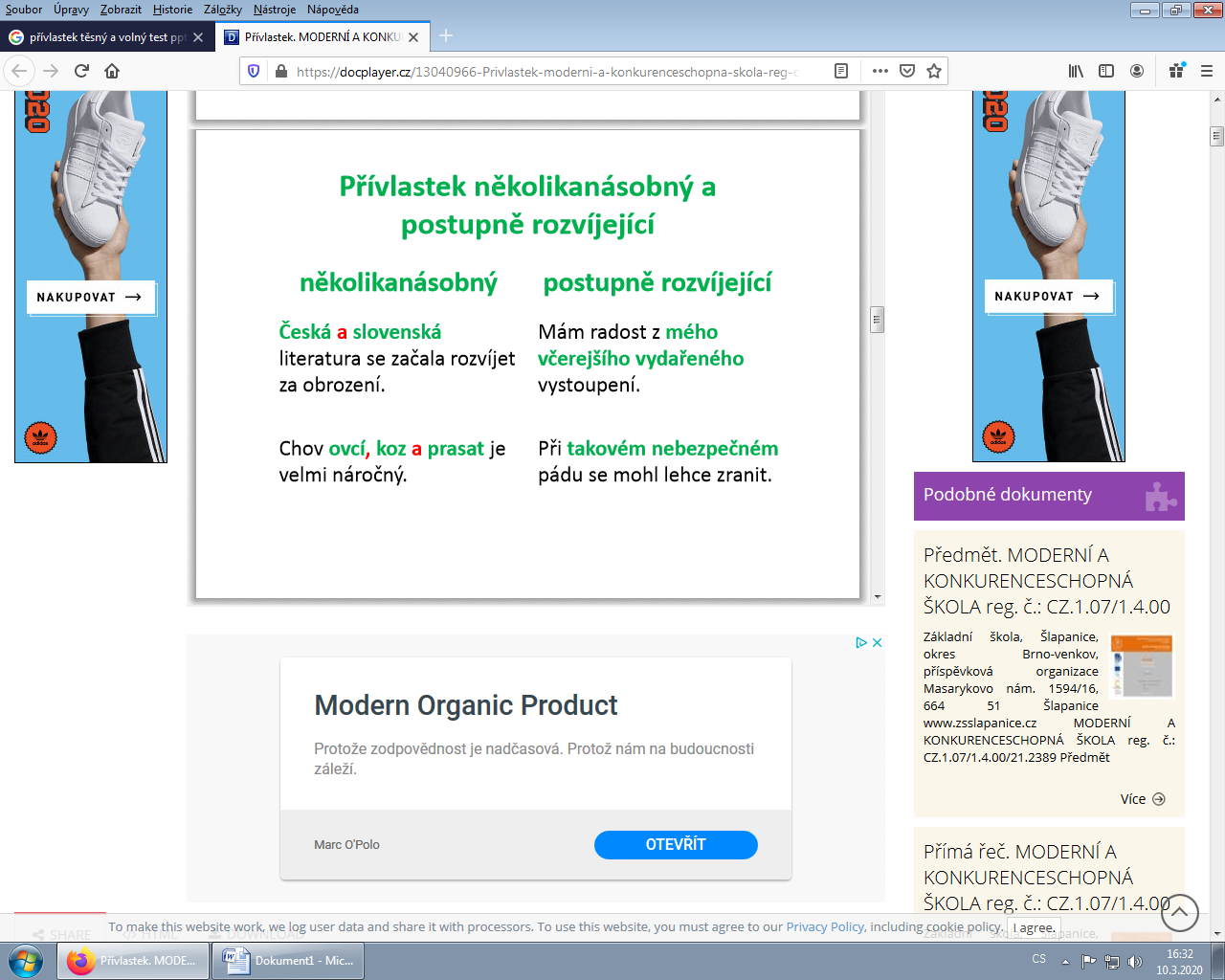 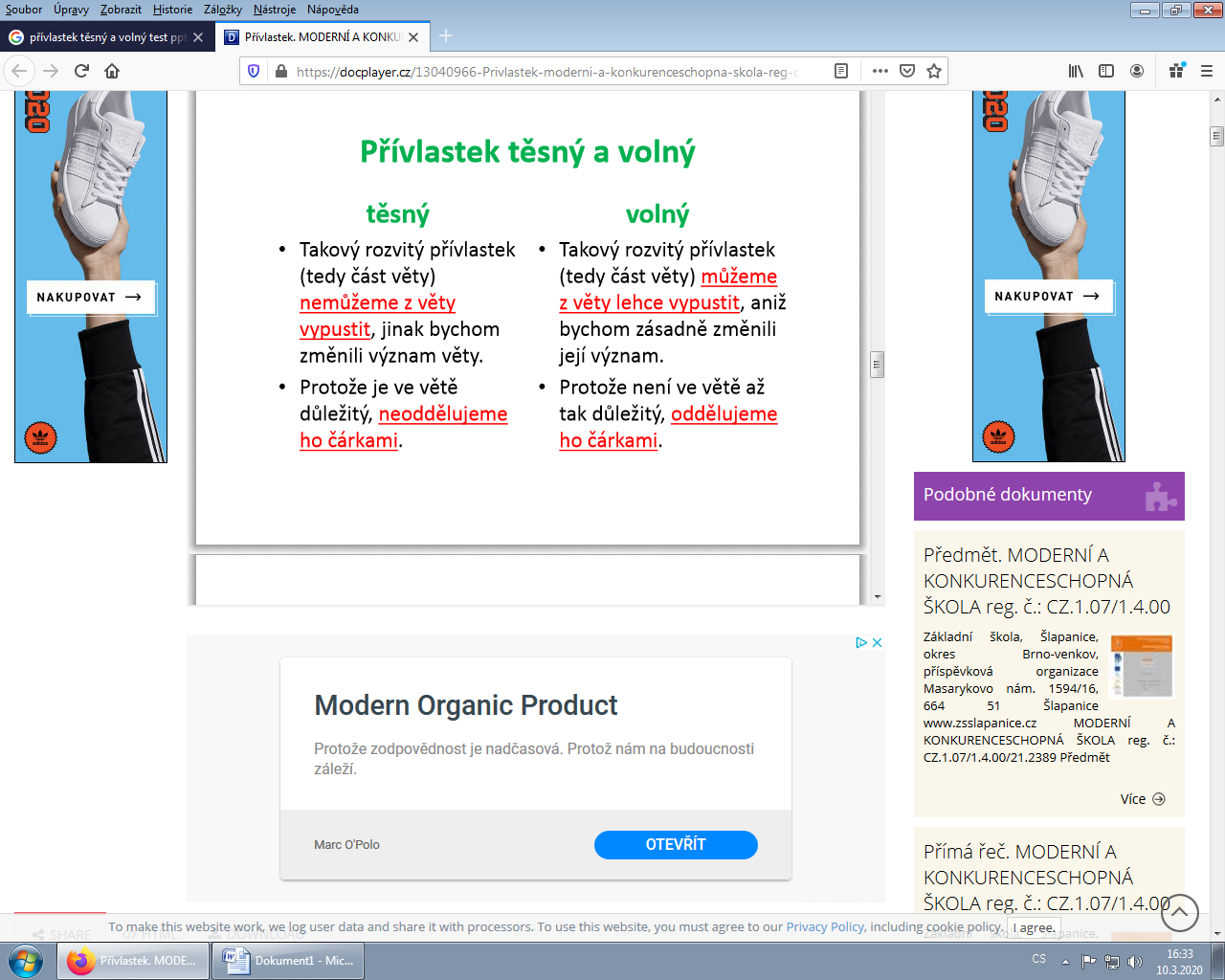 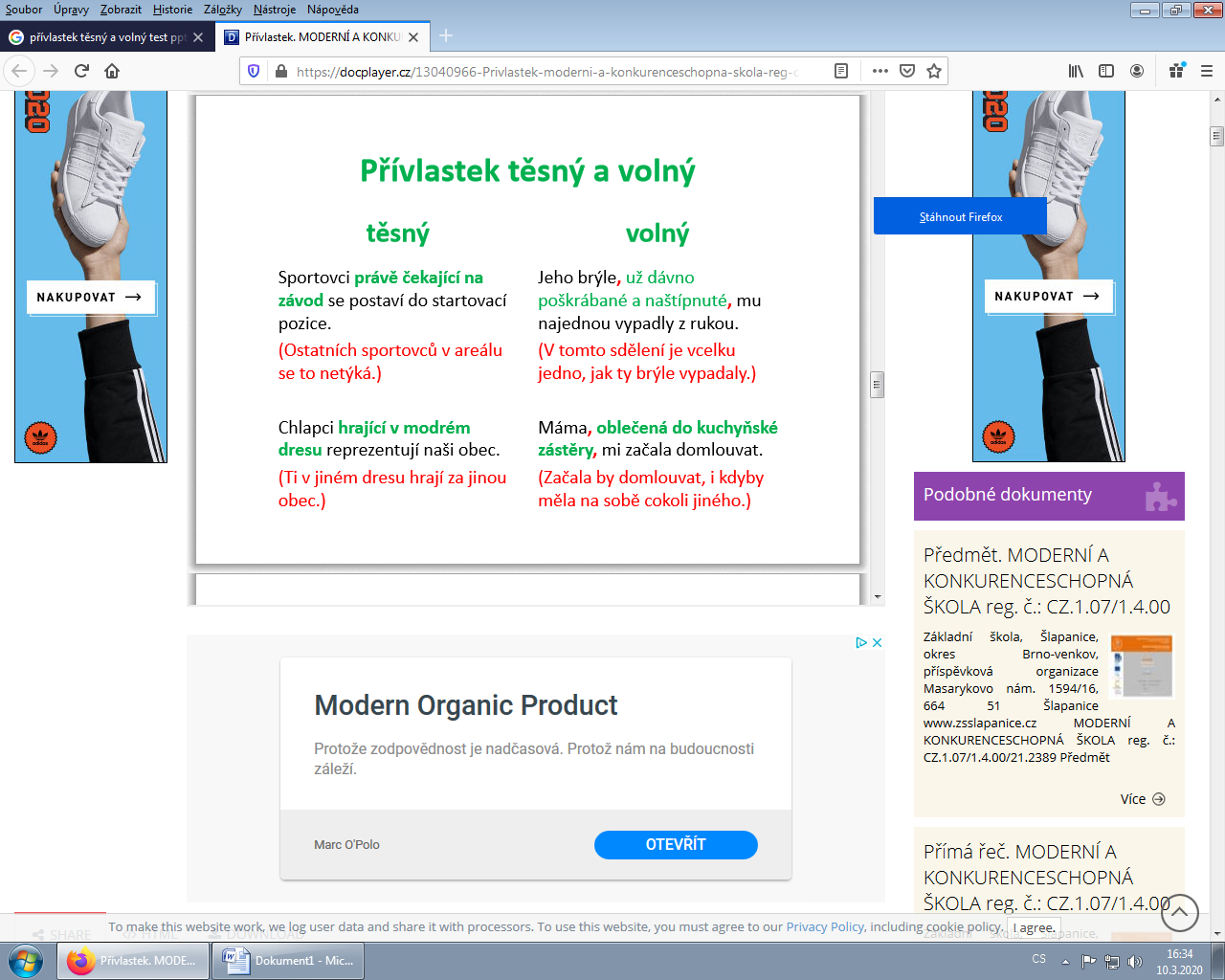 Zkus si test. http://zpravy.idnes.cz/Soutez_test.aspx?id=279